KRITERIENRASTER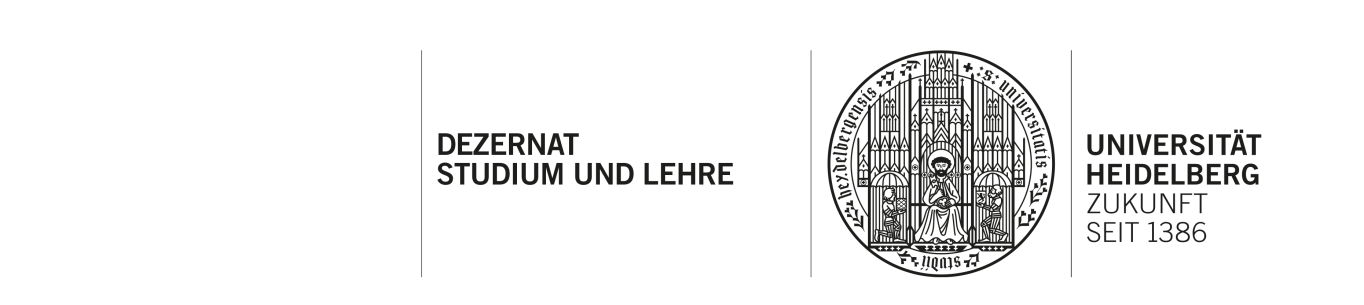 Anmerkungen:(FÜR TENURE EVALUATION)Anmerkungen:Dieses Kriterienraster für die „Lehre in Berufung“ hat das Team Hochschuldidaktik für Sie zusammengestellt. Gerne unterstützen wir Sie bei Fragen rund um das Thema Lehre in der Berufung, oder nehmen Ihre Anregungen und Hinweise zu diesem Kriterienraster auf. LEHRPHILOSOPHIELEHRPHILOSOPHIEKommt vorKommt nicht vorKommt nicht vorBemerkungBemerkungWas bedeutet gute Lehre? Welche übergeordneten Ziele in der Lehre verfolgt die Lehrperson?Was bedeutet gute Lehre? Welche übergeordneten Ziele in der Lehre verfolgt die Lehrperson?Was bedeutet gute Lehre? Welche übergeordneten Ziele in der Lehre verfolgt die Lehrperson?Was bedeutet gute Lehre? Welche übergeordneten Ziele in der Lehre verfolgt die Lehrperson?Was bedeutet gute Lehre? Welche übergeordneten Ziele in der Lehre verfolgt die Lehrperson?Was bedeutet gute Lehre? Welche übergeordneten Ziele in der Lehre verfolgt die Lehrperson?Was bedeutet gute Lehre? Welche übergeordneten Ziele in der Lehre verfolgt die Lehrperson?Beschreibung eigenes Vorstellungen von Lehren und LernenBeschreibung eigenes Vorstellungen von Lehren und LernenTransparenz der LernzieleTransparenz der LernzieleWelche Bedeutung hat Beteiligung/Aktivierung? Wie setzt das die Lehrperson in der Lehre um?Welche Bedeutung hat Beteiligung/Aktivierung? Wie setzt das die Lehrperson in der Lehre um?Welche Bedeutung hat Beteiligung/Aktivierung? Wie setzt das die Lehrperson in der Lehre um?Welche Bedeutung hat Beteiligung/Aktivierung? Wie setzt das die Lehrperson in der Lehre um?Welche Bedeutung hat Beteiligung/Aktivierung? Wie setzt das die Lehrperson in der Lehre um?Welche Bedeutung hat Beteiligung/Aktivierung? Wie setzt das die Lehrperson in der Lehre um?Welche Bedeutung hat Beteiligung/Aktivierung? Wie setzt das die Lehrperson in der Lehre um?Partizipation / Lehr-LernaktivitätenPartizipation / Lehr-LernaktivitätenStudierendenzentrierungStudierendenzentrierungWas macht eine*n gute*n Lehrende*n aus? Woran macht die Lehrperson das fest?Was macht eine*n gute*n Lehrende*n aus? Woran macht die Lehrperson das fest?Was macht eine*n gute*n Lehrende*n aus? Woran macht die Lehrperson das fest?Was macht eine*n gute*n Lehrende*n aus? Woran macht die Lehrperson das fest?Was macht eine*n gute*n Lehrende*n aus? Woran macht die Lehrperson das fest?Was macht eine*n gute*n Lehrende*n aus? Woran macht die Lehrperson das fest?Was macht eine*n gute*n Lehrende*n aus? Woran macht die Lehrperson das fest?Lernförderliche Leitungsrolle, Angemessenheit der Rolle in unterschiedlichen KontextenLernförderliche Leitungsrolle, Angemessenheit der Rolle in unterschiedlichen KontextenVereinbarungen zur Zusammenarbeit/Lernkontrakt, Verantwortungsübergabe an StudierendeVereinbarungen zur Zusammenarbeit/Lernkontrakt, Verantwortungsübergabe an StudierendeLEHRBIOGRAPHIELEHRBIOGRAPHIELEHRBIOGRAPHIELEHRBIOGRAPHIELEHRBIOGRAPHIEBemerkungBemerkungAnzahl Veranstaltungen eigenständig durchgeführt:Anzahl Veranstaltungen eigenständig durchgeführt:Anzahl Veranstaltungen eigenständig durchgeführt:Anzahl Veranstaltungen eigenständig durchgeführt:Anzahl Veranstaltungen eigenständig durchgeführt:In welchen Formaten bislang gelehrt? (Vorlesung, Seminar, Übung, Laborpraktika, Exkursionen…) In welchen Formaten bislang gelehrt? (Vorlesung, Seminar, Übung, Laborpraktika, Exkursionen…) In welchen Formaten bislang gelehrt? (Vorlesung, Seminar, Übung, Laborpraktika, Exkursionen…) In welchen Formaten bislang gelehrt? (Vorlesung, Seminar, Übung, Laborpraktika, Exkursionen…) In welchen Formaten bislang gelehrt? (Vorlesung, Seminar, Übung, Laborpraktika, Exkursionen…) Lehre in welchen Sprachen?Lehre in welchen Sprachen?Lehre in welchen Sprachen?Lehre in welchen Sprachen?Lehre in welchen Sprachen?Welche innovativen Formate probiert? (Forschungsorientierte Lehre, Transferorientierte Lehre, Flipped Classroom, Webinare, Blended Learning…)Welche innovativen Formate probiert? (Forschungsorientierte Lehre, Transferorientierte Lehre, Flipped Classroom, Webinare, Blended Learning…)Welche innovativen Formate probiert? (Forschungsorientierte Lehre, Transferorientierte Lehre, Flipped Classroom, Webinare, Blended Learning…)Welche innovativen Formate probiert? (Forschungsorientierte Lehre, Transferorientierte Lehre, Flipped Classroom, Webinare, Blended Learning…)Welche innovativen Formate probiert? (Forschungsorientierte Lehre, Transferorientierte Lehre, Flipped Classroom, Webinare, Blended Learning…)Mit welchen Zielgruppen? (BA, MA, PhD…)Mit welchen Zielgruppen? (BA, MA, PhD…)Mit welchen Zielgruppen? (BA, MA, PhD…)Mit welchen Zielgruppen? (BA, MA, PhD…)Mit welchen Zielgruppen? (BA, MA, PhD…)In welchen Studiengängen/-fächern? In welchem Studienabschnitt?In welchen Studiengängen/-fächern? In welchem Studienabschnitt?In welchen Studiengängen/-fächern? In welchem Studienabschnitt?In welchen Studiengängen/-fächern? In welchem Studienabschnitt?In welchen Studiengängen/-fächern? In welchem Studienabschnitt?Inhaltliche  SchwerpunkteInhaltliche  SchwerpunkteInhaltliche  SchwerpunkteInhaltliche  SchwerpunkteInhaltliche  SchwerpunkteBetreuung von AbschlussarbeitenBetreuung von AbschlussarbeitenBetreuung von AbschlussarbeitenBetreuung von AbschlussarbeitenBetreuung von AbschlussarbeitenBeratungserfahrung in welchem KontextBeratungserfahrung in welchem KontextBeratungserfahrung in welchem KontextBeratungserfahrung in welchem KontextBeratungserfahrung in welchem KontextHervorragendGutBefriedigendBefriedigendGenügendGenügendNicht genügendLEHRPRAXIS / EINGEREICHTES LEHRKONZEPTKommt vorKommt nicht vorBemerkungLernziele, Lehr-Lernaktivitäten und Prüfung sind auf einander abgestimmtLernziele werden mit konkreten Verben und als beobachtbares Verhalten auf unterschiedlichen Anforderungsstufen formuliert, es werden auch überfachliche Kompetenzen berücksichtigtWechsel von Input und aktivierenden Methoden (Sandwich-Prinzip)Die Lehr-Lernaktivitäten passen funktional zu den Lernzielen und sind lernzielförderlich auf den Fachkontext hin zugeschnittenLernerwartungen der Teilnehmenden werden eingeholt, Lernkontrakt / Vereinbarungen zur Zusammenarbeit werden getroffenLernziele und Prüfungsmodalitäten werden kommuniziertErreichen der Lernziele werden summativ und formativ überprüftLehre wird digital unterstütztSelbstlernphasen werden unterstützt (Aufgaben, Blended Learning, Portfolio…)Ergebnisse einer standardisierten Lehrveranstaltungsevaluation werden an Studierende kommuniziertFormative Zwischenevaluationen werden in Veranstaltung durchgeführt …SummeHervorragendGutBefriedigendGenügendNicht genügendLEHR(KOMPETENZ)ENTWICKLUNGKommt vorKommt nicht vorBemerkungHochschuldidaktische WeiterbildungsveranstaltungHochschuldidaktische WeiterbildungsveranstaltungHochschuldidaktische WeiterbildungsveranstaltungHochschuldidaktische WeiterbildungsveranstaltungTeilnahme an einzelnen WorkshopsBaden-Württemberg-Zertifikat für Hochschuldidaktik oder äquivalente Zertifikate Sonstiges Engagement in der LehreSonstiges Engagement in der LehreSonstiges Engagement in der LehreSonstiges Engagement in der LehreLehrpreisInnovative LehrprojekteEinschlägige VeröffentlichungenVerfolgt besondere Ansätze (z.B. Forschendes Lernen, Transferorientierte Lehre, Blended Learning…)SelbstverwaltungSelbstverwaltungSelbstverwaltungSelbstverwaltungMitarbeit in BerufungskommissionenMitarbeit in Prüfungsausschüssen Mitarbeit an StudiengängenMitarbeit an StudiengängenMitarbeit an StudiengängenMitarbeit an StudiengängenEntwicklung neuer StudiengängeEntwicklung und Beschreibung neuer Module in Modulhandbüchern Überarbeitung bestehender ModulhandbücherSummeHervorragendGutBefriedigendGenügendNicht genügendLEHRVORTRAG -BeobachtungsbogenPositivNeutralNegativ Vortragende*rErscheinung / AuftretenBeziehung zu den TeilnehmendenBemerkung:SpracheVerständlichkeit, Terminologie, SprachniveauLautstärke Artikulation/SprachmodulationTempo/Pausen Bemerkung:KörperspracheBlickkontakt, Mimik und Gestik Verhalten im RaumBemerkung:(Didaktische) Struktur des VortragsGliederung, logischer AblaufAnkoppeln an Vorwissen der TeilnehmendenTransparente (Lern-)Ziele, Absicht, Bedeutung Konkrete Beispiele (Analogie, Anwendung)Abschluss, Zusammenfassung und TransferBemerkung:Methoden- und Medieneinsatz MethodeneinsatzVisualisierung: zentrale Begriffe, AngemessenheitBemerkung:Kommunikation und InteraktionDirekt/indirektKontakt (Art/Häufigkeit)Ermöglichung von Interaktion (strukturierte Möglichkeiten zu Verständnisfragen und Kommentaren) Bemerkung:Zeitmanagement Planung war realistisch und konnte in vorgesehener Zeit durchgeführt werdenAusreichend Zeit für Verarbeitungsphasen / Partizipation der StudierendenBemerkung:Summe HervorragendGutBefriedigendGenügendNicht genügendPERSPEKTIVEN FÜR DIE EIGENE LEHREKommt vorKommt nicht vorBemerkungBeitrag zur curricularen Weiterentwicklung des Studiengangs durch die Lehrveranstaltung Beitrag zur curricularen Weiterentwicklung des Studiengangs durch die Lehrveranstaltung Beitrag zur curricularen Weiterentwicklung des Studiengangs durch die Lehrveranstaltung Innovative Ideen, die zur qualitativen Weiterentwicklung der konkreten Lehre im Fachbereich eingebracht werdenInnovative Ideen, die zur qualitativen Weiterentwicklung der konkreten Lehre im Fachbereich eingebracht werdenInnovative Ideen, die zur qualitativen Weiterentwicklung der konkreten Lehre im Fachbereich eingebracht werden…Summe HervorragendGutBefriedigendGenügendNicht genügendPetra EggenspergerStefanie Maria LorenzDr. Rafael Klöbereggensperger@uni-heidelberg.deStefanie-maria.lorenz@uni-heidelberg.dekloeber@uni-heidelberg.deTel: 54-12240Tel: 54-12244Tel: 54-12248